Metric System- Guided Notes						Name:					 Oatmeal Treats-What is wrong with the recipe?											Are measurements important? 											METRIC SYSTEMDeveloped in 1791 and is currently used almost everywhere in the world, except the US. Our scientists, hospitals, and researchers use this system.
- International System of Units or 		- Based on the number 			 - Prefixes, Numbers and Symbols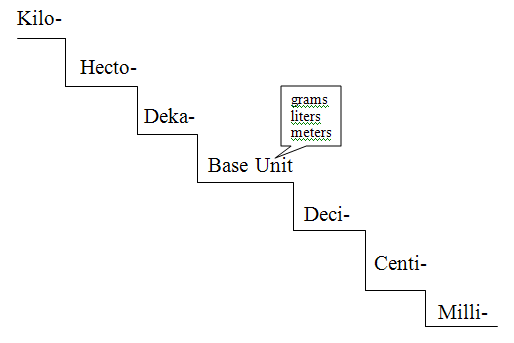 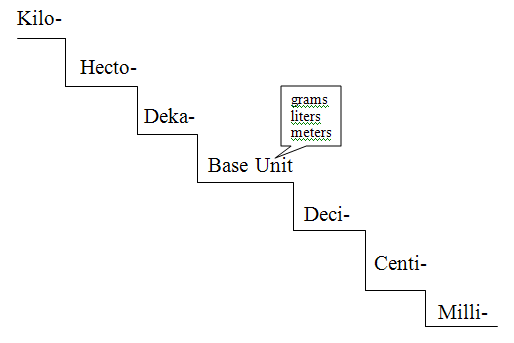 - Complete the staircaseVocabularyLength- 													The standard unit is the 		Smaller objects are measured using the 			Even smaller objects are measured using the 			Long distances= 		
Volume- 													The standard unit is the 		Small amounts = 		Large amounts = 		1 kL= 		3250 L = 		What instrument is used to find the volume of a liquid? 						When measuring liquid volume it is important to read the graduated cylinder correctly. Your eye should be level with the top of the liquid and you should read the bottom of the 			. What would the volume be in the graduated cylinder?  a.) 			 b.) 			Volume of rectangular solidsFormula: 							What is the volume of the box? 				 
Mass- 														The standard unit is the 		The common unit is the 		Extremely small items are massed using 	 for the unit. 1 g= 		 mgHow many mg would = 1 kg? What is the mass on the balance? 		What is the mass on the triple beam balance? 		
Weight- 													The standard unit= 			Formula (at sea level)= Gravitational pull would be less on a mountain than at sea level, because 																	
Time- 														The standard unit is 				The common units are 						
Temperature- 													The standard unit is 				The common units are 						
Density- 													Formula: The density of water is 1.0g/cm3Solve for the density of the gold bars on the lined paper. 